Р Е Ш Е Н И Е«29» июля 2013 г.                                                                                № 107/1386г. ТулунО регистрации Фадеенко Виктора Анатольевича кандидатом в депутаты Думы Тулунского муниципального района по одномандатному избирательному округу № 1Проверив соответствие порядка выдвижения гражданина Российской Федерации Фадеенко Виктора Анатольевича в депутаты Думы   Тулунского муниципального района по одномандатному  избирательному округу № 1 требованиям Закона  Иркутской области «О муниципальных выборах в Иркутской области» (далее – Закон) и представленные для регистрации кандидата документы, в соответствии со статьей 33, частью 2 статьи 34, частью 1 статьи 62 указанного Закона Тулунская районная территориальная избирательная комиссияРЕШИЛА:1. Зарегистрировать  кандидатом в депутаты Думы Тулунского муниципального района по одномандатному избирательному округу № 1 Фадеенко Виктора Анатольевича 1957 года рождения,  составителя поездов филиала «Разрез Тулунуголь» ООО «Компания «Востсибуголь», проживающего на ст. Шуба Тулунского района  Иркутской области,    выдвинутого в порядке самовыдвижения,   «29» июля 2013 года  в  16 часов 20 минут.2. Выдать Фадеенко Виктору Анатольевичу удостоверение установленного образца.3.Разместить настоящее решение на страничке Тулунской районной территориальной избирательной комиссии официального интернет- сайта администрации Тулунского муниципального района».Председатель комиссии		                                                      Л.В. Беляевская                    Секретарь комиссии	                                                                Т.А. Шагаева								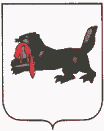 ИРКУТСКАЯ ОБЛАСТЬТУЛУНСКАЯ РАЙОННАЯТЕРРИТОРИАЛЬНАЯ ИЗБИРАТЕЛЬНАЯ КОМИССИЯ. Тулун, ул. Ленина, 75, тел./ факс 2-24-04